HM Land Registry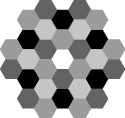 AFS4Administrator details continuation sheetVersion 1.2This form must only be used as an attachment to form AFS1 or AFS2Administrator detailsThe role of an administrator is to administer system access for the individual users of each organisation. Administrators will also be provided with permissions that enable them to manage the accounts of the organisation. There is no limit on the number of administrators an organisation can have.Fields marked ‘*’ are mandatory.*Administrator details 
Please provide details of any additional administrator(s).1. *Title (Please place an ‘X’ in the appropriate box) Mr      Mrs      Miss      Ms Other (please specify)      *Delivery method of security credentials 
(Please place an ‘X’ in the appropriate box) Postal           Electronic2. *Title (Please place an ‘X’ in the appropriate box) Mr      Mrs      Miss      Ms Other (please specify)      *Delivery method of security credentials 
(Please place an ‘X’ in the appropriate box) Postal           Electronic.3. *Title (Please place an ‘X’ in the appropriate box) Mr      Mrs      Miss      Ms Other (please specify)      *Delivery method of security credentials 
(Please place an ‘X’ in the appropriate box) Postal           Electronic4. *Title (Please place an ‘X’ in the appropriate box) Mr      Mrs      Miss      Ms      Witheld      Other (please specify)      *Delivery method of security credentials 
(Please place an ‘X’ in the appropriate box) Postal           Electronic